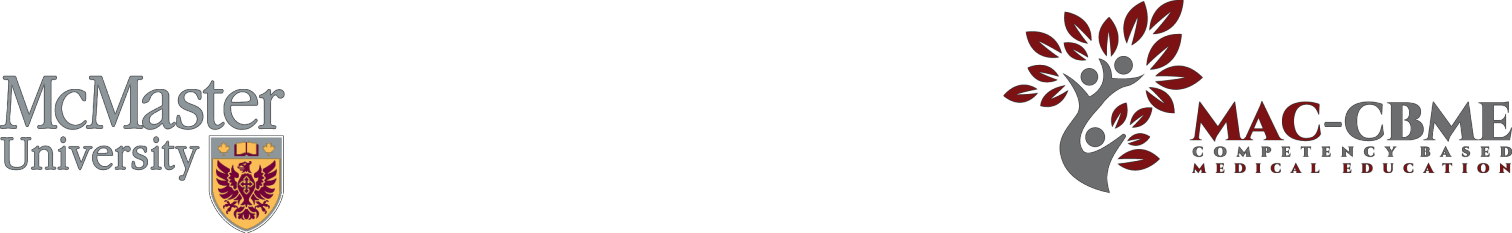  Section A:  Background Details	 Section B:  Process – what the Competence Committee reviewed	Competence Committee Chair Signature:Ratified at RPC:Yes	 No, please provide Details below	Date:Refer to templates:Education PlanLearner Reflection andLearner Progress formApproved at June 2018 Assessment CommitteeResident Name: PGY Level: Stage:Date of Review:Primary Reviewer:Secondary Reviewer:CC members present:Type of Review:o	Regular review.o	Concern has been flagged.o	Completion of stage requirements and eligible for promotion or completion of training.o	Requirement to determine readiness for certification exam.o	Appears to be a significant delay in the Resident’s progress or academic performance.o	Appears to be a significant acceleration in the resident’s progress.o	Academic Coach Progress reporto	Competence Committee Primary Reviewero	6-month Program Director meeting reviewso	Addition information, as required. Please specify:Section C: EPAs – Has the Resident met the requirements of the assessment plan?Section C: EPAs – Has the Resident met the requirements of the assessment plan?Section C: EPAs – Has the Resident met the requirements of the assessment plan?Section C: EPAs – Has the Resident met the requirements of the assessment plan?EPAMeets requirementsDoes not meet requirementsDate of CC sign-offSection D: Assessment Tools Reviewed:Section D: Assessment Tools Reviewed:Section D: Assessment Tools Reviewed:Section D: Assessment Tools Reviewed:ITERCore ExamCCATWritten ExamLearning CasesOral Exame-PortfolioMultisource feedback (360)Direct ObservationScholarly ActivitiesSimulationOtherSection E: Competence Committee has established the Resident status to be:o	More data requiredo	Progressing as expectedo	Not progressing as expectedo	Failing to Progresso	Requires an Enhanced Education Plano	Requires RemediationSection F: Promotion1. All EPAs have been achieved for the stage:o	Transition to Disciplineo	Foundations of Disciplineo	Core of Disciplineo	Transition to Practice2. All additional training requirements for this stage have been metYes	NoIf no, please add ‘Details’.3. Promotion to stage:o	Transition to Disciplineo	Foundations of Disciplineo	Core of Disciplineo	Transition to practice